Document d’exercices CM1 : jeudi 14 mai Calcul mental Histoire 3) Comment vit-on à l’époque de Louis IX À l’époque de Louis IX, la société est très hiérarchisée et s’organise selon les règles de la féodalité. La plupart des gens vivent dans les campagnes. L’Église et la religion chrétienne occupent une place très importante. La société est divisée en trois ordres liés entre eux : ceux qui prient, ceux qui combattent et ceux qui travaillent. Littérature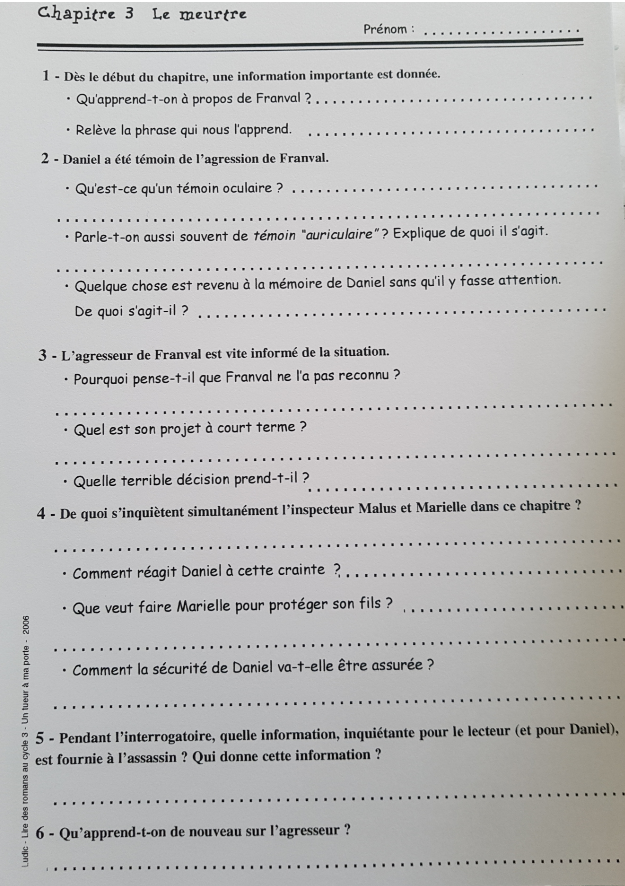  Identifier le chiffre des dixièmes.L’enseignant dit : « Quel est le chiffre des dixièmes ? » 2,4 – 12,8 – 4,04 – 58,17 – 25,7 – 4,02 – 12,65 – 4,78 – 3,05 – 6,2 